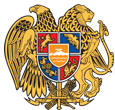 ՀԱՅԱՍՏԱՆԻ ՀԱՆՐԱՊԵՏՈՒԹՅՈՒՆ 
ԼՈՌՈՒ ՄԱՐԶ
ՏԱՇԻՐ ՔԱՂԱՔԱՅԻՆ ՀԱՄԱՅՆՔ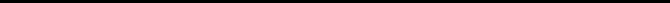 ԱՐՁԱՆԱԳՐՈՒԹՅՈՒՆ N 6
ԱՎԱԳԱՆՈՒ ՀԵՐԹԱԿԱՆ ՆԻՍՏԻՀամայնքի ավագանու նիստին ներկա էին ավագանու 10 անդամներ:Բացակա էին` Միշա Բաղդասարյանը, Անդրանիկ Գալստյանը, Սուսան Մարդոյանը, Արթուր Պողոսյանը, Նորիկ ՎելիցյանըՀամայնքի ղեկավարի հրավերով ավագանու նիստին մասնակցում էին`
Նորայր Բաղդասարյան, Գագիկ Սուքիասյան, Աշոտ Հակոբյան, Սլավիկ ԱնախասյանՆիստը վարում էր  համայնքի ղեկավար` Էդգար ԱրշակյանըՆիստը արձանագրում էր աշխատակազմի քարտուղար` Նունե ՍոլոյանըԼսեցին
ՀԱՅԱՍՏԱՆԻ ՀԱՆՐԱՊԵՏՈՒԹՅԱՆ ԼՈՌՈՒ ՄԱՐԶԻ ՏԱՇԻՐ ՀԱՄԱՅՆՔԻ ԱՎԱԳԱՆՈՒ 2019 ԹՎԱԿԱՆԻ ՀՈՒԼԻՍԻ 12-Ի ՀԵՐԹԱԿԱՆ /ԱՐՏԱԳՆԱ/ ՆԻՍՏԻ ՕՐԱԿԱՐԳԸ ՀԱՍՏԱՏԵԼՈՒ ՄԱՍԻՆ /Զեկ. ԷԴԳԱՐ ԱՐՇԱԿՅԱՆ/Ղեկավարվելով <<Տեղական ինքնակառավարման մասին>>Հայաստանի Հանրապետության օրենքի 14-րդ հոդվածի 6-րդ մասով՝Տաշիր համայնքի ավագանին որոշում է. Հաստատել Հայաստանի Հանրապետության Լոռու մարզի Տաշիր համայնքի ավագանու  2019 թվականի հուլիսի 12 հերթական (արտագնա) նիստի օրակարգը՝1.Հայաստանի Հանրապետության Լոռու մարզի Տաշիր համայնքի ավագանու 2019թվականի հուլիսի 12-ի հերթական  (արտագնա) նիստի օրակարգը հաստատելու մասին։2.Հայաստանի Հանրապետության Լոռու մարզի Տաշիր համայնքի ղեկավարի հաղորդումը 2019 թվականի բյուջեի կատարման երկրոդ եռամսյակի ընթացքի մասին։3.   Հայաստանի Հանրապետության Լոռու մարզի Տաշիր համայնքի հողային հաշվեկշիռը հաստատելու մասին։4. Հայաստանի Հանրապետության Լոռու մարզի Տաշիր համայնքի սեփականությանը պատկանող բնակավայրերի նշանակության հողամասը վարձակալության իրավունքով օգտագործման տրամադրելու մասին։5.  Հայաստանի Հանրապետության Լոռու մարզի  Տաշիր համայնքի ավագանու 2019 թվականի ապրիլի 15-ի N18 –Ա որոշումն անվավեր ճանաչելու մասին։6. Հայաստանի Հանրապետության Լոռու մարզի Տաշիր համայնքի Տաշիր, Լեռնահովիտ, Մեդովկա, Նովոսելցեվո, Սարատովկա, Կաթնառատ, Բլագոդարնոյե և Մեղվահովիտ բնակավայերի արոտավայրերի կառավարման և զարգացման պլանը հաստատելու մասին:7.  Գուքահարկի գծով արտոնություն սահմանելու մասին:8. Հայաստանի Հանրապետության Լոռու մարզի Տաշիր համայնքի սեփականություն հանդիսացող գույքը անհատույց (նվիրատվության կարգով) օտարելու մասին:9. Համայնքի սոցիալապես անապահով ընտանիքներին սոցիալական օգնություն հատկացնելու մասին։Որոշումն ընդունված է. /կցվում է որոշում N 53-Ա/Լսեցին
ՀԱՅԱՍՏԱՆԻ ՀԱՆՐԱՊԵՏՈՒԹՅԱՆ ԼՈՌՈՒ ՄԱՐԶԻ ՏԱՇԻՐ ՀԱՄԱՅՆՔԻ ՂԵԿԱՎԱՐԻ ՀԱՂՈՐԴՈՒՄԸ 2019 ԹՎԱԿԱՆԻ ԲՅՈՒՋԵԻ ԿԱՏԱՐՄԱՆ ԵՐԿՈՐԴ ԵՌԱՄՍՅԱԿԻ ԸՆԹԱՑՔԻ ՄԱՍԻՆ /Զեկ. ՆԱԹԵԼԼԱ ՄՈՒՐԱԴՅԱՆ/Ղեկավարվելով << Բյուջետային համակարգի մասին>> Հայաստանի Հանրապետության օրենքի 35-րդ հոդվածի 1-ին մասով՝ Տաշիր համայնքի ավագանին որոշում է՝1. Ընդունել ի գիտություն 2019 թվականի բյուջեի կատարաման երկրորդ եռամսյակի ընթացքի մասին Տաշիր համայնքի ղեկավարի հաղորդումը` համաձայն հավելվածի2. Սույն որոշումն ուժի մեջ է մտնում ընդունմանը հաջորդող օրվանից:Որոշումն ընդունված է. /կցվում է որոշում N 54-Ա/Լսեցին
ՀԱՅԱՍՏԱՆԻ ՀԱՆՐԱՊԵՏՈՒԹՅԱՆ ԼՈՌՈՒ ՄԱՐԶԻ ՏԱՇԻՐ ՀԱՄԱՅՆՔԻ ՀՈՂԱՅԻՆ ՀԱՇՎԵԿՇԻՌԸ ՀԱՍՏԱՏԵԼՈՒ ՄԱՍԻՆ /Զեկ. ՍԼԱՎԻԿ ԱՆԱԽԱՍՅԱՆ/Ղեկավարվելով Հայաստանի Հանրապետության կառավարության 2000թ. հոկտեմբերի 23-ի թիվ 656 որոշումով հաստատված կարգի 9-րդ կետով, հիմք ընդունելով Հայասատանի Հանրապետության Լոռու մարզպետի 30.05.2019թ. թիվ 101/111.4/03754-19 գրությունը` Տաշիր համայնքի ավագանին որոշում 1. Տալ համաձայնություն 2019թ. հուլիսի 01-ի դրությամբ կազմված Տաշիր համայնքի հողային հաշվեկշռին` համաձայն հավելվածի:2. Սույն որոշումն ուժի մեջ է մտնում ընդունման հաջորդ օրը:Որոշումն ընդունված է. /կցվում է որոշում N 55-Ս/Լսեցին
ՀԱՅԱՍՏԱՆԻ ՀԱՆՐԱՊԵՏՈՒԹՅԱՆ ԼՈՌՈՒ ՄԱՐԶԻ ՏԱՇԻՐ ՀԱՄԱՅՆՔԻ ՍԵՓԱԿԱՆՈՒԹՅԱՆԸ ՊԱՏԿԱՆՈՂ ԲՆԱԿՎԱՅՐԵՐԻ ՆՇԱՆԱԿՈՒԹՅԱՆ ՀՈՂԱՄԱՍԵՐԸ ՎԱՐՁԱԿԱԼՈՒԹՅԱՆ ԻՐԱՎՈՒՆՔՈՎ ՕԳՏԱԳՈՐԾՄԱՆ ՏՐԱՄԱԴՐԵԼՈՒ ՄԱՍԻՆ /Զեկ. ՍԼԱՎԻԿ ԱՆԱԽԱՍՅԱՆ/Ղեկավարվելով Հայաստանի Հանրապետության հողային օրենսգրքի 48-րդ հոդվածով, 76-րդ հոդվածի 1-ին և 3-րդ մասերով, <<Տեղական ինքնակառավարման մասին>> Հայաստանի Հանրապետության օրենքի 18-րդ հոդվածի 1-ին մասի 21-րդ կետով, Հայաստանի Հանրապետության կառավարության 2001 թվականի ապրիլի 12-ի N286 որոշումով հաստատված կարգի 8-րդ գլխի պահանջներով և հիմք ընդունելով համայնքի ղեկավարի առաջարկությունը1. Հայաստանի Հանրապետության Լոռու մարզի Տաշիր համայնքի սեփականություն հանդիսացող բնակավայրերի նշանակության հողամասը մրցույթով՝ վարձակալության իրավունքով տրամադրել օգտագործման:2.    Սահմանել հողամասերի վարձակալության վճարի մեկնարկային գները` համաձայն  հավելվածի:3.    Սույն որոշումն ուժի մեջ է մտնում ընդունմանը հաջորդող օրվանից։Որոշումն ընդունված է. /կցվում է որոշում N 56-Ա/Լսեցին
ՀԱՅԱՍՏԱՆԻ ՀԱՆՐԱՊԵՏՈՒԹՅԱՆ ԼՈՌՈՒ ՄԱՐԶԻ ՏԱՇԻՐ ՀԱՄԱՅՆՔԻ ԱՎԱԳԱՆՈՒ 2019 ԹՎԱԿԱՆԻ ԱՊՐԻԼԻ 15-Ի ԹԻՎ 40-Ա ՈՐՈՇՈՒՄՆ ԱՆՎԱՎԵՐ ՃԱՆԱՃԵԼՈՒ ՄԱՍԻՆ /Զեկ. ՍԼԱՎԻԿ ԱՆԱԽԱՍՅԱՆ/Ղեկավարվելով <<Նորմատիվ իրավական ակտերի մասին>> ՀՀ օրենքի 38-րդ հոդվածի 1-ին և 2-րդ մասերով՝ 1. Անվավեր ճանաչել ՀՀ լոռու մարզի Տաշիր համայնքի ավագանու 2019թվականի ապրիլի 15 <<>> թիվ 40-Ա որոշումը;2. սույն որոշումն ուժի մեջ է մտնում ընդունմանը հաջորդող օրվանից:Որոշումն ընդունված է. /կցվում է որոշում N 57-Ա/Լսեցին
ՀԱՅԱՍՏԱՆԻ ՀԱՆՐԱՊԵՏՈՒԹՅԱՆ ԼՈՌՈՒ ՄԱՐԶԻ ՏԱՇԻՐ ՀԱՄԱՅՆՔԻ ՏԱՇԻՐ, ԼԵՌՆԱՀՈՎԻՏ, ՄԵԴՈՎԿԱ, ՆՈՎՈՍԵԼՑԵՎՈ, ՍԱՐԱՏՈՎԿԱ, ԿԱԹՆԱՌԱՏ, ԲԼԱԳՈԴԱՐՆՈՅԵ ԵՎ ՄԵՂՎԱՀՈՎԻՏ ԲՆԱԿԱՎԱՅԵՐԻ ԱՐՈՏԱՎԱՅՐԵՐԻ ԿԱՌԱՎԱՐՄԱՆ ԵՎ ԶԱՐԳԱՑՄԱՆ ՊԼԱՆՆԵՐԸ ՀԱՍՏԱՏԵԼՈՒ ՄԱՍԻՆ: /Զեկ. ՀԱՅԱՐՓԻ ԿԻՐԱԿՈՍՅԱՆ/Ղեկավարվելով <<Տեղական ինքնակառավարման մասին>> ՀՀ օրենքի 18-րդ հոդվածի1-ին մասի 6-րդ կետով և 42-րդ կետով՝1. Հաստատել ՀՀ Լոռու մարզի տաշիր համայնքի Տաշիր, Լեռնահովիտ, Մեդովկա, Նովոսելցովո, Սարատովկա, Կաթնառատ, Բլագոդարնոյե, և Մեղվահովիտ բնակավայրերի կառավարման և զարգացման պլանները ՝ համաձայն NN 1-8 հավելվածների:2. Սույն որոշումն ուժի մեջ էմտնում ընդունմանը հաջորդող օրվանից: Որոշումն ընդունված է. /կցվում է որոշում N 58-Ա/Լսեցին
ԳՈՒՅՔԱՀԱՐԿԻ ԳԾՈՎ ԱՐՏՈՆՈՒԹՅՈՒՆՆԵՐ ՍԱՀՄԱՆԵԼՈՒ ՄԱՍԻՆ /Զեկ. ՍԼԱՎԻԿ ԱՆԱԽԱՍՅԱՆ/ Ղեկավարվելով  <<Գույքահարկի  մասին>>  Հայաստանի  Հանրապետության  օրենքի  15-րդ  հոդվածի  3-րդ  կտով  և  Հայաստանի  Հանրապետության  կառավարության2012 թվականի հունիսի 22-ի թիվ 822-Ն  որոշմամբ հաստատված  կարգի 3-րդ կետի 2-րդ ենթակետով և  8-րդ կետերով,    հաշվի  առնելով  համայնքի  ղեկավարի  եզրակացությունը և հիմք ընդունելով համայնքապետարան դիմած քաղաքացիների դիմումները  ՝ Տաշիր համայնքի  ավագանին  որոշում  է.1.  ՀՀ  Լոռու մարզ, Տաշիր համայնք, քաղաք Տաշիր Թումանյան փողոց, թիվ 20 հասցեի բնակիչ Բենիկ Արեսի Պողոսյանին /ՀՎՀՀ`18648511, ՀԾՀ՝  / ազատել Տաշիր համայնքում հաշվառված ավտոմեքենայի գույքահարկից` գումարով  7300 ՀՀ դրամ : 2.  ՀՀ  Լոռու մարզ, Տաշիր համայնք, քաղաք Տաշիր Գետափնյա փողոց, թիվ 29 հասցեի բնակիչ Անդրանիկ Միքայելի Մխոյանին  / ՀՎՀՀ  18622227, ՀԾՀ՝    /  ազատել   Տաշիր համայնքում հաշվառված  Օպել – ASTRA  1,6  մակնիշի ավտոմեքենայի 7500 դրամ գույքահարկից և VOLKSWAGEN    BORA  1.6   մակնիշի մեքենայի  10100  դրամ  գույքահարկից:  3.  Սույն    որոշումն    ուժի    մեջ    է    մտնում    ընդունման    հաջորդ  օրվանից: Որոշումն ընդունված է. /կցվում է որոշում N 59-Ա/Լսեցին
ՀԱՅԱՍՏԱՆԻ ՀԱՆՐԱՊԵՏՈՒԹՅԱՆ ԼՈՌՈՒ ՄԱՐԶԻ ՏԱՇԻՐ ՀԱՄԱՅՆՔԻ ՍԵՓԱԿԱՆՈՒԹՅՈՒՆ ՀԱՆԴԻՍԱՑՈՂ ԳՈՒՅՔԸ ԱՆՀԱՏՈՒՅՑ (ՆՎԻՐԱՏՎՈՒԹՅԱՆ ԿԱՐԳՈՎ) ՕՏԱՐԵԼՈՒ ՄԱՍԻՆ /Զեկ. ՍԼԱՎԻԿ ԱՆԱԽԱՍՅԱՆ/Ղեկավարվելով Հայաստանի Հանրապետության քաղաքացիական օրենսգրքի 594-րդ հոդվածով <<Տեղական ինքնակառավարման մասին>> Հայաստանի Հանրապետության օրենքի 18-րդ հոդվածի 1-ին մասի 21-րդ կետով և հիմք ընդունելով Տաշիր համայնքի բնակիչ Սաթենիկ Հովհաննեսի Սարգսյանի  դիմումը և այն, որ գործողության ժամանակահատվածում Սաթենիկ Հովհաննեսի Սարգսյանը չի սեփականաշնորհել իր բնակելի տունը՝ 1.Տաշիր համայնքի սեփականություն համարվող /անշարժ գույքի նկատմամբ իրավունքների պետական գրանցման թիվ 1352879 վկայական/, գյուղ Կաթնառատի՝ 51.3 քմ ընդհանուր մակերեսով բնակելի տունը, անասնաշենքը՝  7,0 քմ և  դրանց սպասարկման համար անհրաժեշտ 0.1659 հա մակերեսով տնամերձ հողամասը /կադաստրային ծածկագիր՝ 06-053-10-39/ նվիրել Սաթենիկ Հովհաննեսի Սարգսյանին:2.  Նվիրառու Սաթենիկ Հովհաննեսի Սարգսյանի հետ կնքել նվիրատվության պայմանագիր: 3. Նվիրատվության մասին պայմանագրից ծագող իրավունքի պետական գրանցման և նոտարական վավերացման հետ կապված ծախսերը կատարվում են նվիրառուի կողմից:Որոշումն ընդունված է. /կցվում է որոշում N 60-Ա/Լսեցին
ՀԱՄԱՅՆՔԻ ՍՈՑԻԱԼԱՊԵՍ ԱՆԱՊԱՀՈՎ ԸՆՏԱՆԻՔՆԵՐԻՆ ՍՈՑԻԱԼԱԿԱՆ ՕԳՆՈՒԹՅՈՒՆ ՀԱՏԿԱՑՆԵԼՈՒ ՄԱՍԻՆ /Զեկ. ՆՈՐԱՅՐ ԲԱՂԴԱՍԱՐՅԱՆ/Տեղական ինքնակառավարման մասին» ՀՀ օրենքի 18-րդ հոդվածի 1-ին մասի 7-րդ կետին, Տաշիր համայնքի ավագանու 2018 թվականիհունվարի 15-ի «Հայաստանի Հանրապետության Լոռու մարզի Տաշիր համայնքի կամավոր խնդիրները, դրանց լուծմանն ուղղված սեփական լիազորությունները և դրանց իրականացման կարգը սահմանելու մասին» թիվ 3-Ա որոշմանը համապատասխան, հիմք ընդունելով ստացված դիմումները և համայնքի զոհված զինծառայողների, զինծառայողների ընտանիքների սոցիալական պաշտպանվածության բարելավման, պատերազմի վետերանների սոցիալական խնդիրների լուծման, հաշմանդամների, կերակրողին կորցրած ընտանիքների, սոցիալապես անապահով այլխավերի սոցիալական պայմանների բարելավման վերաբերյալ դիմումները քննարկող հանձնաժողովի եզրակացությունները1.Բավարարել համայնքի բնակիչների դիմումները և համայնքի բյուջեից նրանց ընտանիքներին հատկացնել սոցիալական օգնություն՝ համաձայն հավելվածի.2. Համայնքի ղեկավարին՝ սույն որոշումն ուժի մեջ մտնելուց հետո 10-օրյա ժամկետում հատկացված գումարները տրամադրել բնակիչներին:3. Սույն որոշումն ուժի մեջ է մտնում ընդունմանը հաջորդող օրվանից:Որոշումն ընդունված է. /կցվում է որոշում N 61-Ա/
Համայնքի ղեկավար

ԷԴԳԱՐ ԱՐՇԱԿՅԱՆ________________Նիստն արձանագրեց`  Նունե Սոլոյանը _________________________________ք. Տաշիր  07/12/2019Կողմ-10Դեմ-0Ձեռնպահ-0Կողմ-10Դեմ-0Ձեռնպահ-0Կողմ-10Դեմ-0Ձեռնպահ-0Կողմ-10Դեմ-0Ձեռնպահ-0Կողմ-10Դեմ-0Ձեռնպահ-0Կողմ-10Դեմ-0Ձեռնպահ-0Կողմ-10Դեմ-0Ձեռնպահ-0Կողմ-10Դեմ-0Ձեռնպահ-0Կողմ-10Դեմ-0Ձեռնպահ-0 Ավագանու անդամներՍԱՄՎԵԼ ԱՎԵՏԻՍՅԱՆԿԱՐԵՆ ԲԱՂԴԱՍԱՐՅԱՆՎԱՀՐԱՄ ԲԵԶՈՅԱՆՎԻԳԵՆ ԳՐԻԳՈՐՅԱՆՍԱՐԳԻՍ ՀԱՐՈՒԹՅՈՒՆՅԱՆՀԱՅԿ ՄԱՐԴՈՅԱՆԱՐԱ ՅԱՎՐՈՒՄՅԱՆՀԱՅԿԱՆՈՒՇ ՌԵՎԱԶՅԱՆԷԴՈՒԱՐԴ ՍՈՂՈՅԱՆՔԵՐՈԲ ՏՈՄԵՐՅԱՆ